Использование картотеки предметных картинок на индивидуальных занятиях с детьми с тяжелым недоразвитием речи       В данном материале, я опишу практические приемы, помогающие учителю-логопеду оптимизировать процесс подготовки к индивидуальному занятию с ребенком и его проведение, а также включает в себя конкретную разработку занятия по автоматизации звука.        Процесс автоматизации вновь поставленного звука занимает порой длительное время, особенно у детей с минимальными дизартрическими расстройствами. В этот период логопеду бывает сложно поддерживать у ребенка интерес к занятиям, так как требуется большое количество повторов однотипного лексического материала. Изданные логопедические тетради предоставляют готовые задания для каждого этапа автоматизации звука (изолированно, в слогах, словах, предложениях), но их явно недостаточно для формирования устойчивого навыка произношения вновь поставленного звука у ребенка. Такие тетради целесообразно использовать для домашних заданий, выбирая доступный для ребенка уровень упражнений. На занятиях же с учителем-логопедом в детском саду оптимальным решением может стать картотека предметных картинок. 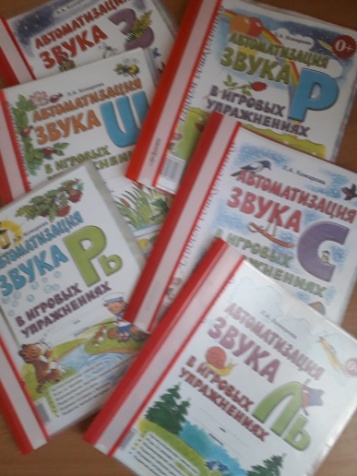       Существуют уже готовые картотеки, которые можно использовать как базовую основу, дополняя ее собственным наглядным материалом. Составив список - «шпаргалку» для автоматизации звука, логопед максимально сокращает время подготовки к индивидуальному занятию с ребенком. Остается только подобрать карточки-иллюстрации слов, в которых автоматизируемый звук находится в необходимой позиции.       Примерный список видов работ с предметными картинками: Рассмотри картинки и назови их, правильно произноси звук _. 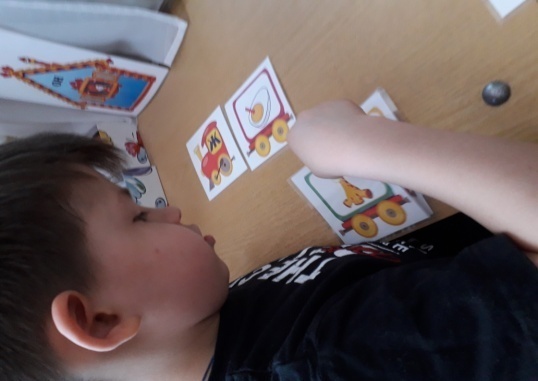 Назови картинки, выделяя звук _. Определи место звука _ в слове (в начале, в середине, в конце слова). Назови живые предметы. Назови неживые предметы. Спроси о каждом предмете «Кто (что) это?» Ответь полным ответом: «Это…………». Угадай, чего не стало? (Взрослый закрывает один из предметов карточкой из картона, а ребенок должен вспомнить и назвать предмет). Вспомни все предметы, которые здесь нарисованы (Взрослый закрывает все картинки, ребенок должен перечислить все изображенные предметы). Назови только игрушки (транспорт, предметы одежды, инструменты и т.д.- в зависимости от того, что изображено). Я назову большой предмет, а ты назови маленький. Посчитай предметы до пяти (например: одна машина, две машины, три машины, четыре машины, пять машин). Я скажу начало слова, а ты найди картинку, которую я называю. О каком предмете я говорю? (взрослый перечисляет признаки предмета, а ребенок должен назвать предмет).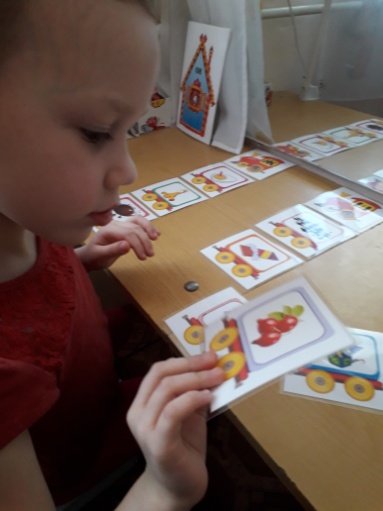  Добавь словечко, скажи о каждом предмете, какой он? Я начну предложение, а ты закончи его, называя подходящую картинку.            В зависимости от задач, которые в процессе автоматизации требуется решить при коррекции речи данного ребенка, отбираются те виды работ, которые вызывают у ребенка наибольшее затруднение. Планируя занятие, важно соблюдать последовательность автоматизации вновь поставленного звука с учетом принципа «от простого к сложному».      Именно поэтому важнейшим условием подготовки к занятию нужно считать правильный отбор лексического материала. Обычно для автоматизации звука на одном занятии достаточно 6-10 предметных картинок со звуком в определенной позиции: например со звуком в начале слова или слога, в конце слова или слога, звука в стечениях согласных различной сложности.  Таким образом,   используя картотеку предметных картинок, виден    положительный результат работы с детьми.  Во-первых -  они с удовольствием приходят на  занятия,  во-вторых – учатся фонетически и грамматически правильно оформлять свои высказывания.